Publicado en Madrid el 30/11/2022 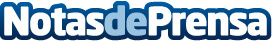 Retos y amenazas actuales en materia de Seguridad de la Información según Asseco SpainEl ransomware es uno de los ataques más frecuentes y que puede poner en riesgo el negocio o la actividad de las organizaciones. Frente a riesgos en materia de seguridad es necesario disponer de medidas de seguridad adecuadas para prevenir cualquier tipo de vulnerabilidad que pueda generarse en el entorno y sistemasDatos de contacto:Havas PR914 56 90 00Nota de prensa publicada en: https://www.notasdeprensa.es/retos-y-amenazas-actuales-en-materia-de_1 Categorias: E-Commerce Software Ciberseguridad http://www.notasdeprensa.es